homem na lua, 50Como a viagem à lua provocou avanços na tecnologia?Aos oito anos de idade eu não sabia muita coisa. As aulas de ciências eram complexas – e continuaram sendo durante o ensino médio – mas eu sabia e tinha certeza de que o homem havia ido à lua. E que o Mickey também. E ponto. O livro A lua fica muito longe?, da Disney, havia despertado minha atenção de tal forma, que o devorei em pouco tempo. A imagem – acredito que era uma fotografia – da lua em preto e branco, com todas as suas crateras, havia me fascinado. E, sim, antes de decidir pelo jornalismo como profissão, sonhei em ser astronauta. Quem nunca, não é mesmo?Eu queria, assim como Neil Armstrong, pisar naquele solo e dizer: “É um pequeno passo para um homem, um grande salto para a Humanidade”. Há 50 anos, no dia 20 de julho de 1969, a lua recebia o primeiro terráqueo.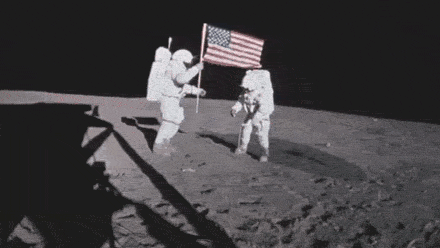 O homem aterrissava em solo lunar com um computador – pasme – de apenas 2 kb de RAM, provavelmente mais inferior ao smartphone que você usa. A tecnologia era bastante rudimentar – totalmente incomparável aos PCs e Macs que utilizamos hoje em dia. O Apollo Guidance Computer (AGC), presente no Módulo Lunar da nave, pesava 32 kg e era equivalente a uma calculadora científica atual. Momentos antes do pouso o computador começou a dar erro e reiniciar. O motivo? Sobrecarga de informações computadas pelos astronautas – #medo.Mas não pense você que só os computadores mudaram nesse meio século. A viagem do homem à lua proporcionou grandes mudanças. Comidinha aquecida em um minuto? Com o forno micro-ondas, é claro. Passear por aí sem se perder? Com o GPS.Fraldas descartáveis, velcro, códigos de barra… São tantos elementos que hoje fazem parte de nosso dia a dia que nós nem imaginamos que eles estão aí por causa da aventura lunar de Armstrong e sua turma.Se hoje existem aparelhos sem fio foi devido ao aparelho que Neil usou para perfurar pedras lunares em 1969. A medição das ondas de calor dos planetas e estrelas contribuíram para que nossos termômetros tivessem sensores infravermelhos.A saúde dos astronautas naquela época era controlada por meio de monitores cardíacos – hoje vistos em hospitais. E as lentes de contato, por exemplo, foram criadas para proteger os aventureiros da luz ultravioleta.O homem foi à lua e hoje comemoramos 50 anos desse feito usando frigideira de teflon, nossas lentes de contato, medindo a temperatura com um termômetro digital, comprando produtos com códigos de barra, brincando com o GPS.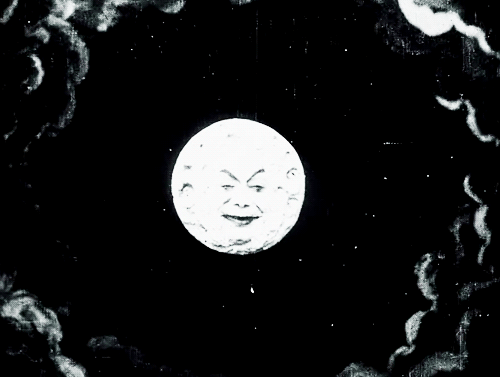 E viajando.
No mundo da lua.Ps.: Que bom que eu optei pelo jornalismo.By Jhenifer Pollet  PROPOSTA:O texto a seguir está incompleto, algumas palavras foram retiradas. Complete o texto. Como a viagem à Lua provocou avanços na tecnologia?Aos oito anos de idade eu não sabia muita coisa. As aulas de _________________________ eram complexas – e continuaram sendo durante o ensino médio – mas eu sabia e tinha certeza de que o homem havia ido à _________________________. E que o Mickey também. E ponto. O livro A lua fica muito longe?, da Disney, havia despertado minha atenção de tal forma, que o devorei em pouco tempo. A imagem – acredito que era uma _________________________  – da lua em preto e _________________________, com todas as suas crateras, havia me fascinado. E, sim, antes de decidir pelo jornalismo como profissão, sonhei em ser _________________________. Quem nunca, não é mesmo?Eu queria, assim como Neil Armstrong, pisar naquele _________________________  e dizer: “É um pequeno passo para um homem, um grande salto para a _________________________ ”. Há 50 anos, no dia 20 de julho de 1969, a _________________________  recebia o primeiro terráqueo.O homem aterrissava em solo _________________________  com um computador – pasme – de apenas 2 kb de RAM, provavelmente mais inferior ao _________________________ e que você usa. A tecnologia era bastante rudimentar – totalmente incomparável aos PCs e Macs que utilizamos hoje em dia. O Apollo Guidance Computer (AGC), presente no Módulo _________________________  da nave, pesava 32 kg e era equivalente a uma _________________________  científica atual. Momentos antes do pouso o _________________________  começou a dar erro e reiniciar. O motivo? Sobrecarga de informações computadas pelos _________________________  – #medo.Mas não pense você que só os computadores mudaram nesse meio século. A _________________________  do homem à _________________________ proporcionou grandes mudanças. Comidinha aquecida em um minuto? Com o forno _________________________, é claro. Passear por aí sem se perder? Com o _________________________.Fraldas descartáveis, _________________________, códigos de barra… São tantos elementos que hoje fazem parte de nosso dia a dia que nós nem imaginamos que eles estão aí por causa da aventura _________________________  de Armstrong e sua turma.Se hoje existem aparelhos sem fio foi devido ao aparelho que Neil usou para perfurar pedras _________________________  em 1969. A medição das ondas de calor dos planetas e _________________________  contribuíram para que nossos termômetros tivessem sensores infravermelhos.A saúde dos _________________________ naquela época era controlada por meio de monitores cardíacos – hoje vistos em _________________________. E as lentes de _________________________, por exemplo, foram criadas para proteger os aventureiros da luz ultravioleta.O homem foi à _________________________ e hoje comemoramos 50 anos desse feito usando frigideira de teflon, nossas _________________________ de contato, medindo a temperatura com um _________________________ digital, comprando produtos com códigos de _________________________, brincando com o GPS.E viajando.
No mundo da _________________________.Ps.: Que bom que eu optei pelo jornalismo.Desenhe uma tecnologia desenvolvida para a corrida espacial. 